STUFFED GREEN PEPPERS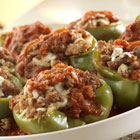 6 large green peppers5 cups boiling water1 lb. ground beef crumbles2 Tbsp. chopped onion1 tsp. salt1/8 tsp. garlic granulated1c. cooked brown rice16 ounces tomato sauceHeat oven to 350°.  Cut thin slice from stem end of each pepper.  Remove all seeds and membranes.  Wash inside and outside.  Cook peppers in the boiling salted water 5 minutes; drain.Cook and stir ground beef and onion in medium skillet until onion is tender.  Drain off fat.  Stir in granulated garlic, rice and 1 cup of the tomato sauce; heat through.Lightly stuff each pepper with ½ cup meat mixture.  Stand peppers upright in ungreased baking dish, 8x8x2 inches.  Pour remaining tomato sauce over peppers.  Cover; bake 45 minutes. Uncover; bake 15 minutes longer.6 servingsRef: Betty Crocker Cookbook